భారతదేశ రాజ్యాంగం ప్రకారం, హైందవేతర ప్రార్ధనాలయాల నిర్మాణానికి తప్పనిసరిగా చట్టపరమైన అనుమతులు తీసుకోవలసి ఉంటుంది. ఇందులో ప్రధమ మరియు ప్రధాన అంశం స్తానికుల యొక్క అనుమతి ఉండాలి. నియమాలను ఉల్లంగించి నిర్మించిన చర్చ్/మసీదులను క్రింది విధానం ద్వారా చట్టపరంగా తీసివేయవచ్చు.సమాచార అభ్యర్ధనా పత్రంసమాచార చట్టం - 2005 అనుసరించితేదీ:__________________* త్వరిత తపాలా ద్వారా ** మండల రెవెన్యూ అధికారి గారికి *1) దరకాస్తుదారు పేరు:2) దరకాస్తుదారు చిరునామా:ఫోన్:3) అభ్యర్దిస్తున్న వివరాలు:123-45, మాఊరు, మామండలం, మాజిల్లా, zipcode చిరునామాలో నిర్మిస్తున్న ప్రార్ధనాలయానికి సంబందించిన క్రింది పత్రాల ప్రతులను అందించవలసినదిగా ప్రార్ధన.సదరు చర్చ్/మసీదు కట్టడానికి అనుమతినిస్తూ చేసిన పంచాయితీ తీర్మాన ప్రతి.సదరు చర్చ్/మసీదు కట్టడానికి అనుమతినిస్తూ జిల్లా కలక్టర్ గారు ఇచ్చిన అనుమతి పత్రం ప్రతి.4) దరకాస్తు రుసుము చెల్లింపు విధానం:ప్రత్యక్ష నగదు రూ. 10/- (పది రూపాయలు)5) దరకాస్తుతోపాటు జతచేర్చిన సంబందిత పత్రాలు:సంబందిత కట్టడం యొక్క చిత్రాలు (4).దయచేసి సమాచారాన్ని నాయొక్క చిరునామాకు ధృవీకరింపబడిన తపాలా ద్వారా పంపవలసినదిగా ప్రార్ధన. నేను భారతీయ పౌరసత్వం కలిగి ఉన్నాను. మీ సమాధానం తెలుగులో గాని, ఆంగ్లంలో గాని పంపవలసినదిగా ప్రార్ధన.పైన అర్ధించిన సమాచారంతో పాటుగా,  ఈ దరకాస్తుపై  ఉన్న file notings మరియు తీసుకున్న చర్యల వివరాలు తెలియజేయ ప్రార్ధన.అక్రమ ప్రార్ధనాలయ తొలగింపు విన్నపంFromఅబ్యర్ది పేరుపూర్తి చిరునామాచరవాణి సంఖ్యTo:జిల్లా కలక్టర్గుంటూరు జిల్లాగుంటూరుతేదీ :అయ్యా,విషయం:	 ఇఇఇఇ గ్రామంలో అక్రమ ప్రార్ధనాలయ నిర్మాణం తొలగింపు విన్నపం.సూచిక: 	G.O. Ms. No. 376 PR&RD (Pts. IV) Dept., తేదీ 29-11-2012పైన వివరించిన ప్రభుత్వ ఉత్తరువు మేరకు అనుమతిలేకుండా నిర్మిస్తున్న ప్రార్ధనాలయాన్ని ఆపవలసినది.అఅఅఅ నియోజకవర్గం, ఇఇఇఇ మండలం, ఉఉఉఉ గ్రామంలో, కకకకక దగ్గర అనుమతిలేకుండా నిర్మించిన/నిర్మిస్తున్నప్రార్ధనాలయాన్ని స్తానిక హిందువులమైన మేము పూర్తిగా వ్యతిరేకిస్తున్నాం. మా అసమ్మతిని క్రింది సంతకాలద్వారా మీ ధృష్టికి తీసుకువస్తూ, ఇందుకు బాధ్యులైనవారిపై కఠిన చర్యలు తీసుకుని, కట్టడాన్ని తొలగించవలసినదిగా ప్రార్ధిస్తున్నాము.మీ సహాయానికి కృతజ్ఞతలుసంతకాల సేకరణా పత్రంఅక్రమంగా నిర్మించిన చర్చ్/మసీదును తొలగింపుకు మద్దతుగా సంతకాల సేకరణ.ఈ విషయంపై ప్రభుత్వ ఉత్తరువు ప్రతి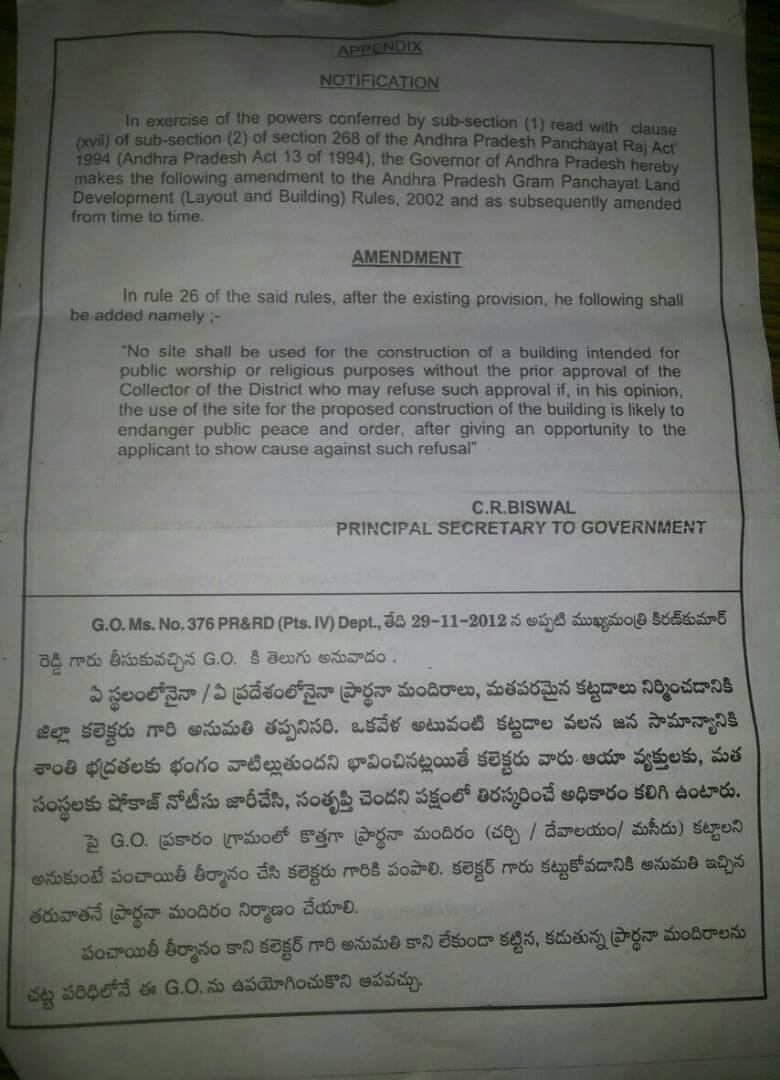 #విధానం1ఈ విషయంపై కొంత అవగాహన ఉండి హైందవ సమాజ అభ్యున్నతి కోరుకునే స్తానిక యువకులను గుర్తించండి.2ఆ స్తానిక యువకుల ద్వారా సమాచార హక్కు ( RTI ) 2005 ను అనుసరించి ఆ చర్చ్/మసీదు కి అనుమతి ఉందా లేదా అనే సమాచారం కోసం గ్రామపంచాయితే (సెక్రటరీ)/ మండలరెవెన్యూ కార్యాలయం / సబ్-కలెక్టర్ ఆఫీస్ / మున్సిపల్ కార్యాలయంలోగానీ  (ఏదో ఒక కార్యాలంలో) దరకాస్తు పెట్టాలి. దరకాస్తు నమూనా: సమాచార అభ్యర్ధనా పత్రం3ఒకవేళ చర్చ్/మసీదు కి అనుమతి ఇవ్వబడలేదు అని సమాచారం వచ్చినచో ఆ ప్రార్ధనాస్తలాన్ని మూసివేయాలనే ప్రతిపాదనకు మద్దతుగా స్తానికుల సంతకాలు సేకరించాలి.నమూనా:  సంతకాల సేకరణ పత్రం.4తరువాత, మండలరెవెన్యూ కార్యాలయం ఇచ్చిన ప్రతిని, ప్రజలు సంతకాలు చేసిన ప్రతిని జిల్లా SP గారికి, జిల్లా కలెక్టర్ గారికి, మండలరెవెన్యూ అధికారి గారికి ఒక్కొకరికి ఒక ప్రతి జతచేసి రిజిస్టర్డ్ పోస్ట్ లో పంపించాలి. (* ఈ విషయం SC/ST లకు సంబంధించినది అయితే కాపీని జాతీయ ఎస్ . సి రిజర్వేషన్ పరిరక్షణ సమితి (NSCRPS) కి కూడా పంపాలి).దరకాస్తు నమూనా: “అక్రమ ప్రార్ధనాలయ తొలగింపు విన్నపం”5కొద్ది రోజులు గడువుతీసుకుని జిల్లా కలెక్టర్ గారు ఆ చర్చ్పై తగిన విచారణ చేయించి చర్యలు తీసుకోవలసిందిగా ఆదేశిస్తారు.6ఒకవేళ ఈ ప్రక్రియలో ఏ అధికారైనా (SI,CI,DSP,MRO) లు అధికార దుర్వినియోగం చేస్తే సదరు జిల్లా కలెక్టర్ గారికి ఫిర్యాదు ఇవ్వాలి.7అక్కడకూడా న్యాయం జరగని పక్షంలో రాష్ట్ర ఉన్నత న్యాయస్తానం (హైకోర్ట్) లో మీదగ్గరున్న సమాచార ప్రతులన్నీ జతచేస్తూ ఎవరెవరు ఈ విషయానికి సంబంధించి సరైన సమయంలో స్పందించలేదో వారిపై కఠిన చర్యలు తీసుకోవలసిందిగా కేసు నమోదుచేయవచ్చు.8చట్టాలు, న్యాయాలు బలవంతులకే పనిచేస్తాయి కనుక మన హక్కులను రాజ్యాంగబధ్ధంగా కాపాడుకోవడానికి ఎక్కువ సంఖ్యలో జన సమీకరణ చేయాలి.  మీరు చేస్తున్న ప్రయత్నాలగురుంచి శివశక్తి జిల్లా అధ్యక్షులకు తెలియజేయండి.  తగినవిధంగా సూచనలు, సలహాలు అందించగలం.ముఖ్య గమనిక:1అక్రమ చర్చ్/మసీదుల విషయంలో 99 శాతం ఒప్పుకొని 1 శాతం ప్రజలు (హిందువులు) ఒప్పుకోకపోయినా పంచాయితీ తీర్మానం చేయలేదు. పంచాయితీ తీర్మానం చేయకుండా జిల్లా కలెక్టర్ చర్చ్/మసీదు నిర్మాణానికి ఆదేశాలు ఇవ్వరు. కలెక్టర్ ఆదేశాలు లేకుండా ఎటువంటి చర్చ్లేదా మసీదు కట్టినా అది తొలగింపబడుతుంది.2చర్చ్లకు వెళుతున్న మతం మారిపోయిన SC కులస్థులను BC-C గాను, ST కులస్థులను OC లుగాను సర్టిఫికేట్లు మార్చమని MRO గారిని అడగండి.3హిందూ దేవాలయాలకు (పంచాయితీ రికార్ట్ లో ఉన్న) 100 మీటర్ల పరిథిలో మరే ఇతర మత కట్టడాలు ఉండరాదు. క్రొత్తగా కడుతున్న లేదా ఇప్పటికే కట్టేసిన ఇతర మత కట్టడాలను ఈ విషయం ఆధారంగా అక్కడనుండి తొలగించవచ్చు.శాఖ/కార్యాలయం:ప్రదేశం:#పేరు#పేరు